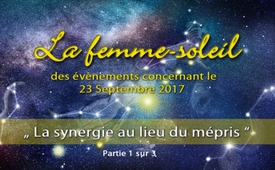 « La synergie au lieu du mépris » 1ére partie de la série spéciale : "La femme soleil"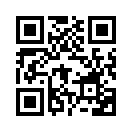 Lors de grands rassemblements en 2017, le fondateur de Kla-tv, Ivo Sasek a fait quelques conférences exceptionnelles dont nous aimerions présenter des extraits à nos téléspectateurs sous forme d’une série spéciale de trois émissions. La raison en est les questions soulevées sur Internet : Que se passera-t-il le 23 septembre 2017 ?La femme soleil ; des évènements concernant le 23 septembre 2017/ 
Partie 1 sur 3 : « La synergie au lieu du mépris »
Lors de grands rassemblements en 2017, le fondateur de Kla-tv, Ivo Sasek a fait quelques conférences exceptionnelles dont nous aimerions présenter des extraits à nos téléspectateurs sous forme d’une série spéciale de trois émissions. La raison en est les questions soulevées sur Internet : Que se passera-t-il le 23 septembre 2017 ? Ce jour-là, il est connu qu’une conjoncture astrale sensationnelle, attendue depuis 2 000 ans, aura lieu. Pour le dire avec les mots d’Apocalypse 12 verset 1 : Que signifie ce grand signe dans le ciel d’une femme qui est en train d’accoucher, enveloppée du soleil, la lune sous ses pieds, et une couronne de douze étoiles sur sa tête ?
Les trois publications des exposés d’Ivo Sasek qui suivent, ne posent pas seulement un fondement historique actuel sur le sujet, ils répondent aussi aux questions que tout le monde se pose. Ses exposés se construisent l’un sur l’autre de façon logique pour arriver au but. Pour cette raison il est conseillé, avant l’émission finale « La femme soleil – que se passe-t-il le 23 septembre 2017 ? » de regarder également les deux conférences d’Ivo Sasek qui posent la base : « La synergie au lieu du mépris » et « Qui ou quoi est Christ ? ». Et pour que vous puissiez déjà être certain que c’est quelque chose d’autre que ce que vous supposez, ou que vous craignez… nous regardons tout de suite la première partie de cette série de trois émissions.de i.s.Sources:SourcesCela pourrait aussi vous intéresser:#IvoSasek-fr - www.kla.tv/IvoSasek-fr

#LaFemmeSoleil - femme du soleil Evènement autour du 23 septembre 2017 - www.kla.tv/LaFemmeSoleil

#FilmsDocumentaires - documentaires - www.kla.tv/FilmsDocumentairesKla.TV – Des nouvelles alternatives... libres – indépendantes – non censurées...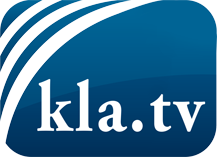 ce que les médias ne devraient pas dissimuler...peu entendu, du peuple pour le peuple...des informations régulières sur www.kla.tv/frÇa vaut la peine de rester avec nous! Vous pouvez vous abonner gratuitement à notre newsletter: www.kla.tv/abo-frAvis de sécurité:Les contre voix sont malheureusement de plus en plus censurées et réprimées. Tant que nous ne nous orientons pas en fonction des intérêts et des idéologies de la système presse, nous devons toujours nous attendre à ce que des prétextes soient recherchés pour bloquer ou supprimer Kla.TV.Alors mettez-vous dès aujourd’hui en réseau en dehors d’internet!
Cliquez ici: www.kla.tv/vernetzung&lang=frLicence:    Licence Creative Commons avec attribution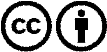 Il est permis de diffuser et d’utiliser notre matériel avec l’attribution! Toutefois, le matériel ne peut pas être utilisé hors contexte.
Cependant pour les institutions financées avec la redevance audio-visuelle, ceci n’est autorisé qu’avec notre accord. Des infractions peuvent entraîner des poursuites.